The City School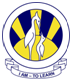 History and Culture of PakistanSyllabus Break Up for Class 92017 -18Term ITerm IITerm ITerm IUnit/TopicIntroduction to Pakistan Studies – Paper 1Cultural and Historical Background to Pakistan MovementReligious thinkersDecline of Mughal EmpireWar of IndependenceWork of Sir Syed Ahmad KhanLanguages (Urdu & other regional languages)Term IIThe Emergence of Paksitan 1906 - 1947Development of Pakistan MovementKhilafat MovementPakistan Movement 1927 - 1939Problems/Solutions facing the sub-continent 1940 - 1947Contributions of Jinnah, Iqbal and Rahmat AliKey Question 2:Focus PointsWhat were the causes andconsequences of the decline of the Mughal Empire?1.   How far was Aurangzeb responsible for the declineof the Mughal Empire?2.   How far did Mughal weaknesses from 1707 make decline inevitable?3.   What role did the East India Company play in the decline of the Empire?4.   How successful was British expansion in the sub-continent to 1857?Sub SectionFocus PointsIntroductory Week1.   Introduction and Provision of CIE Syllabus2.   Introduction and Provision of Paper Format (Sample attached at the end of the syllabus)3.   Introduction and Provision of Mark Schemes(Sample attached at the end of the syllabus4.   Introduction to Past Papers5.   Introduction to Examiner Reports6.   Introduction to Revision ChecklistKey Question 1:Focus PointsHow successful were the religious thinkers in spreading Islam in the sub-continent during the 18th and 19th centuries?Focus Points1.   How important were the religious reforms of ShahWaliullah?2.   What influence did Syed Ahmad Barelvi exert in the revival of Islam?3.   How influential was Haji Shariatullah and the FaraiziMovement?Key Question 3:Focus PointsWhat were the causes andconsequences of the War ofIndependence 1857–58?1.   What were the long-term causes of the War?2.   What were the immediate causes of the3.   War?4.   Why was independence not achieved?5.   What were the immediate consequences of theWar?Key Question 4:Focus PointsHow important was the work ofSir Syed Ahmad Khan to the development of the Pakistan Movement during the 19th century?1.   What was his contribution to education, politics andreligion?2.   How important was his ‘Two-Nation’ Theory?3.   What was the Hindi–Urdu Controversy?4.   How successful was the Aligarh Movement?Key Question 5:Focus PointsTo what extent have Urdu andregional languages contributed to the cultural development of Pakistan since 1947?1.   Why did Urdu become the national language?2.   How successful has the promotion of regional languages been since 1947?Key Question 6:Focus PointsHow far did the PakistanMovement develop during the early 20th century?1.   What were the aims and origins of the MuslimLeague?2.   How successful was British rule and attempts at constitutional reform during the years 1909–19?3.   How and why did relationships between Muslims and Hindus change between 1916 and 1927?Key Question 7:Focus PointsHow successful was the KhilafatMovement in advancing the cause of the Pakistan Movement?1.   What were the origins, aims and main2.   features of the Khilafat Movement?3.   Why did the Khilafat Movement fail?Key Question 8:Focus PointsHow successful was the PakistanMovement in the years 1927 to1939?1.   Why did Jinnah produce his 14 Points of 1929?2.   How successful were the three Round TableConferences of 1930–32?3.   How important was the Government of India Act,1935?4.   Why was Congress Rule (1937–39) unpopular with many Muslims?Key Question 9:Focus PointsHow successful were attempts tofind solutions to the problems facing the subcontinentin the years 1940 to 1947?1.   How successful were the meetings held during WorldWar II to agree the future of the sub-continent?2.   How did the success of the Muslim League3.   in the 1945–46 elections lead to changes in4.   British attempts to solve the problems of the sub- continent?Key Question 10:Focus PointsHow important were thecontributions of Jinnah, Allama Iqbal and Rahmat Ali to the success of the Pakistan Movement to 1947?1.   How important were Jinnah, Allama Iqbal andRahmat Ali to the Pakistan Movement?